КОНСПЕКТ УРОКАПО ТЕМЕ:«РЕМОНТ ОДЕЖДЫ»7 классУЧИТЕЛЬ ТЕХНОЛОГИИМБОУ СОШ №3Аровина Л.А.10.10.2013 г.ТЕМА: «РЕМОНТ ОДЕЖДЫ»ЦЕЛЬ:Обобщить знания, умения и навыки, полученные при изучении тем: «Ремонт одежды», «Машинная работа».Закрепить умения, навыки, полученные при изучении данных тем и правильно находить их применение в быту.Воспитывать культуру труда и творческое отношение к труду.ОБОРУДОВАНИЕ И НАГЛЯДНЫЕ ПОСОБИЯ:Швейные машины, утюг, инструменты и приспособления (иглы, ножницы и т. д.), образцы по ремонту одежды, ткань, рисунки.ХОД УРОКА:Организационный моментПодготовить учащихся к работе на уроке и проверить наличие инструментов, приспособлений, инструкционных карт. Группу разделить на 3 бригады по 3 человека.Сообщение темыСегодня на уроке мы закрепляем темы: «Ремонт одежды» и «Машинная работа».Сообщение целиЗакрепить знания, умения и навыки, полученные при обучении данных тем (эти темы взаимосвязаны так как ремонт одежды будет выполняться машинным способом).Урок будет построен следующим образом:1 урок – теория2 урок – практикаПовторение пройденного материалаВопросы для повторения:Что подразумевается под ремонтом одежды?Почему необходимо ухаживать за одеждой?Какую информацию содержит ярлык вшитый в одежду?Как сортируют одежду перед стиркой?Какие виды ремонта одежды вы знаете?Доклад учителя     С каждым годом увеличивается выпуск красивой одежды и тканей из натуральных синтетических волокон. Чтобы продлить срок годности одежды мы должны правильно ухаживать за ней, соблюдая правила стирки, чистки, сушки, утюжки и т. д. Но, к сожалению, мы иногда сталкиваемся с такими ситуациями, как случайное повреждение одежды (разрыв, прожог и т. п.) или износ некоторых участков (низ брюк, низ рукавов, сгибы воротников, локти, коленки). Такая одежда теряет внешний вид и становится вовсе непригодной к дальнейшему использованию. Чтобы сохранить одежду в хорошем состоянии и продлить срок её годности, и чтобы человек в этой одежде выглядел аккуратным и опрятным, следует вовремя провести ремонт одежды.     Существует много различных видов ремонта: мелкий ремонт (стачивание распоровшихся швов, обмётывание распустившихся петель, пришивание оторвавшихся пуговиц и т. д., выполнение заплат на месте повреждённого участка); крупный ремонт (реставрация, обновление одежды). Остановимся на одном из них – заплата.     Обычно обыкновенная заплата выглядит не очень эстетично (в большинстве случаев она применяется для ремонта постельного белья и домашней одежды). А для лёгкого платья и верхней одежды подходят такие виды ремонтов, как художественная штопка (ручная или машинная), декоративная заплата в виде аппликации, которая придаёт одежде обновлённость.Аппликация – заплата может быть выполнена как ручным так и машинным способом. Второй способ (машинный) более практичен, надёжен и быстр в исполнении. Её форма, рисунок и цвет подбирается в зависимости от повреждения в соответствии с моделью и ткани одежды.Переход к практической работе и её выполнение     Прежде чем приступить к работе, вспоминаем правила ТБ при выполнении ручных, машинных и утюжильных работ. Для проведения практической работы учащимся выдаются инструкционные карты на выполнение декоративной заплаты (Приложение № 2), а также рисунки модели одежды с указанием на нём места повреждения участка и вида повреждения и необходимые материалы для выполнения заплаты.Так как работа включает в себя различные приёмы работ, согласно её выполнению, 1 – 2 учащихся освобождаются от практической работы. В это время они выполняют теоретические тесты (Приложение № 1). Зачитываем инструкционные карты и далее приступаем к выполнению работ. По окончании практической работы, учащиеся проводят самоконтроль и взаимоконтроль (см. Инструкционную карту).Подведение итоговА) Подведение итогов теоретических знаний (индивидуально):+11 – 12 ответов – 5 баллов+9 – 10 ответов – 4 балла+7 – 8 ответов – 3 баллаБ) Оценка практической работыВ) Средняя оценка баллов по бригадеПриложение № 1ТЕСТ ПО ТЕМЕ «МАШИННЫЕ РАБОТЫ»Место скрепления 2-х или нескольких деталей.строчка       шов        стежокРяд повторяющихся стежковшов     стежок    строчкаДеталь швейной машины, которая прижимает ткань к игольной пластине.рейка       лапка      иглаКакой шов применяется для обработки краёв деталей. соединительный     отделочный         краевойКакой вид ремонтных работ можно выполнить на швейной машине с помощью обратного хода машины. штуковка             заплата               штопкаКакая маленькая деталь необходима для образования машинной строчки.шпулька                   шпульный колпачок               иглаМашины с каким приводом являются более скоростными. электрические                 ручные                  ножныеКакой шов применяется для соединения 2-х или нескольких деталей.стачной             двойной             накладнойСколько нитей участвуют в образовании примой машинной строчки в швейной машине.1    2    3Как называется швейная машина, выполняющая несколько видов машинных строчек.прямострочная         универсальная       специальнаяКакая деталь в машине служит для намотки нити на шпульку. маховое колесо         моталка               катушечный стерженьДеталь, в которую вставляется игла. игловодитель                 иглодержатель                игольная пластинаПриложение № 1аЛИСТ ОТВЕТОВ К ТЕСТУШовСтрочкаЛапкаКраевойШтопкаИглаЭлектрическиеСтачной2УниверсальнаяМоталкаИглодержательПриложение № 2Ремонт одеждыИнструкционная карта.Выполнение декоративной накладной заплаты в виде аппликации на месте повреждённого участка изделия.Последовательность выполнения работы.1.Определить	вид повреждённого участка изделия./ разрыв, износ, опал,/2.  Определить место и размеры поврежденного участка.3. Подобрать	ткань для аппликации и подкладки.4. Подобрать	рисунок для аппликации.5. Перевести	рисунок на ткань, предназначенную для аппликации.6. Скрепить	место повреждённого участка вручную косыми стежками.7. С изнаночной стороны изделия подложить подкладочную ткань, закрывая повреждённый участок и наметать её.8. С лицевой стороны наложить ткань, предназначенную для аппликации с нанесённым рисунком, так чтобы она закрывала повреждённый участок и совпадала с подкладочной тканью.9. Подобрать	нитки для настрачивания аппликации и подготовить машину к работе.10. Настрочить	 аппликацию по контуру рисунка строчкой – зигзаг по контуру рисунка 11.  Удалить	нитки намётывания.12.  Обрезать излишки ткани вокруг аппликации.13.  Подкладочную	ткань обметать, обрезав излишки.14.  Приутюжить	аппликацию с изнаночной стороны или с лицевой через проутюжильник.Примечание : 1-4 пункты – учувствуют все учащиеся 1-8 пункты – 1 ученик выполняет ручные работы9-11пункты  – 2 ученик выполняет машинные работы 12-14 пункты – 3 ученик выполняет окончательную отделкуСамоконтроль. Проверить качество выполненной работы:1/ не стягивается ли изделие аппликацией;21 ровность строчек;3/ качество приутюживания.Взаимоконтроль между бригадами. Дать оценку выполненной работы по тем же показателям.Приложение №2 а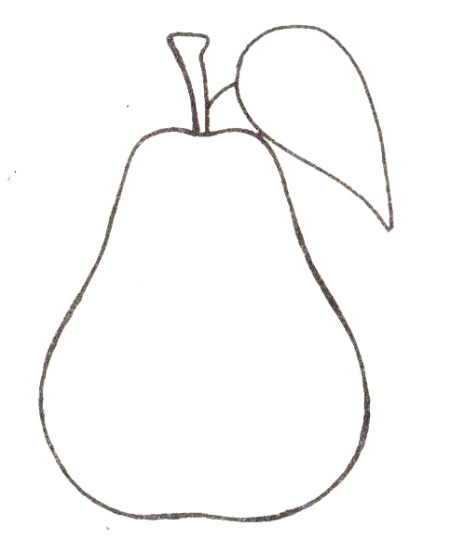 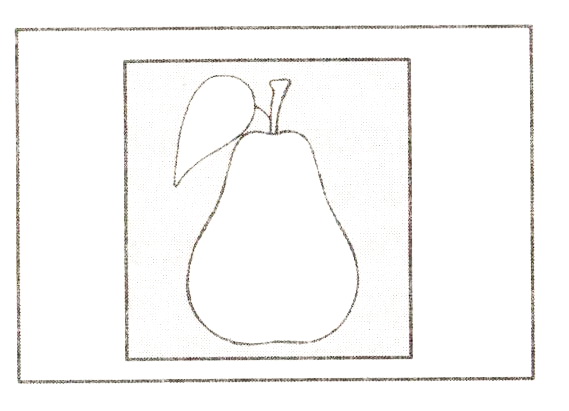 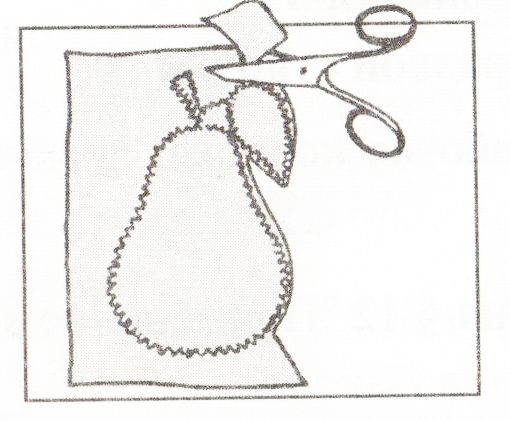 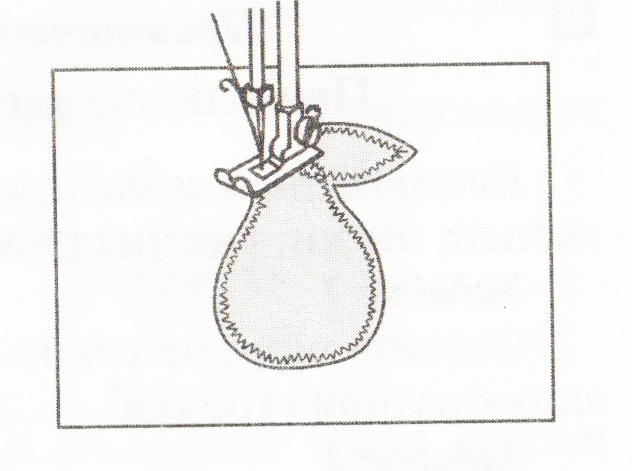 Самоанализ открытого урока по теме «Ремонт одежды»     Открытый урок по теме «Ремонт одежды» был проведён 10.10.2013 года с учащимися 7В класса.     Учащиеся этого класса проявляют большой интерес к предмету, имеют хорошие теоретические и практические навыки, обладают творческими способностями, правильно оценивают  нужность этого предмета.     Учитывая переизбыток и разнообразие одежды в продаже, современное общество часто приобретает в соответствии с быстроменяющейся модой  товар сомнительного качества, но при этом цены довольно высокие, особенно надо отметить цены на подростковую и детскую одежду. Часто приходящая в негодность вещь выбрасывается на помойку, но вместе с тем, учитывая бережное отношение к одежде, и своевременный уход за ней может сэкономить семейный бюджет. Поэтому тема урока выбрана не случайно.     Ремонт одежды непосредственно связан с темой «Машинные работы», так как ремонт выполняется машинным способом. Вид ремонта – выполнение декоративной заплаты-аппликации на месте повреждённого участка изделия.     Для проведения урока были поставлены следующие цели:Обучающая – обобщить знания, умения и навыки, полученные при изучении тем;Развивающая – закрепить умения и навыки, полученные при изучении тем и правильно находить их применения в быту.Воспитывающая – воспитывать культуру труда и творческое отношение к труду.     Для выполнения этих целей правильно выбраны тип и вид урока.Тип урока – обобщение и систематизация знаний, умений и навыков, полученных при изучении этих тем.Вид урока – комбинированный (урок-тестирование, урок-практикум).Главным акцентом урока являлась самостоятельная работа учащихся в виде практической работы, которая выполнялась бригадным методом.Структура урока была следующей:Организационный моментСообщение темыСообщение целиПовторение пройденного материалаДоклад учителяВыполнение практической работыПодведение итогов урока     При подготовке к уроку были учтены индивидуальные способности каждого учащегося. Учащиеся были разделены на бригады по 3 человека в каждой. Каждый из членов бригады выполнял определённую работу, в соответствии с инструкционной картой. Самостоятельная практическая работа включала в себя следующие основные этапы:Подбор ткани и рисунка для ремонта повреждённого участка.Подготовка аппликации к машинной работе (ручная работа).Окончательная отделка заплаты-аппликации.     Для распределения учащихся на эти этапы учитывались индивидуальные способности каждого: знания моделирования и материаловедения для правильного подбора рисунка и ткани для ремонта, умения и навыки при выполнении ручных и машинных работ.     Выбранная структура урока являлась рациональной. Главный акцент урока – выполнение практической работы (70% времени).     Этому этапу предшествовали тест на закрепление темы «Машинные работы». Характер деятельности учащихся на уроке – творческий.     Для достижения высокой результативности урока были использованы планшеты с видами ремонта одежды, тесты, инструкционные карты, проверочные вопросы, рисунки моделей одежды, ткани, инструменты и приспособления, необходимые для работы. За счёт этого обеспечивалась высокая степень работоспособности.  Хорошая психологическая атмосфера в течении урока поддерживалась  за счёт благоприятной обстановки, достигнутой доброжелательностью и полным  взаимопониманием между учителем и учеником.     Проверка за усвоением знаний (тест, проверочные вопросы) была организована комиссией.      Для оценки практической части урока использовались такие виды контроля, как самоконтроль и взаимоконтроль между бригадами. Окончательная оценка знаний, умений, навыков была проведена учителем в присутствии комиссии (средняя оценка в баллах по бригадам).     В ходе урока отклонений от намеченного плана не было, удалось решить полностью комплекс поставленных задач.     Уроком полностью удовлетворена.   